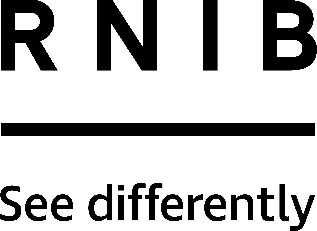 Band-it (DL120)Thank you for purchasing from RNIB. For hygiene reasons this product is non-returnable unless faulty, or it can be returned within 14 days if unsuitable, in an unopened and as new condition. If, unfortunately the item is unsuitable and it meets the unopened and as new criteria, please contact us within 14 days of receipt to obtain your returns number. For further details and guidance on returning faulty items, please see the Terms and conditions of sale and How to contact RNIB sections of this instruction manual.Please retain these instructions for future reference. These instructions are also available in other formats. Special warningImportant: This product can only be returned if unopened, with the hygiene seal in-tact. Otherwise, this product can only be returned if a manufacturing fault is found, due to hygiene reasons.Please note: Do not repeatedly over stretch. May present choking hazard.Damage caused by misuse will not be covered by warranty.General descriptionBand-it bands are a low tech, reusable, flexible and tactile colour labelling system, best suited for identifying temporary objects such as shampoo and conditioner bottles or food items etc. This pack includes 10 bands, with five different colours and shapes.ContentThis pack includes 10 Band-its, two of each colour and shape:two x yellow tactile cylinder bandstwo x green tactile triangle bandstwo x dark pink tactile line bandstwo x blue tactile square bandstwo x orange tactile spherical bands.Using the productPut the band around the item you wish to be able to distinguish, for example household items. It is recommended to do this one room or cupboard at a time to familiarise yourself with which colours/shapes go with which object. Do not overstretch. It is recommended that you use around objects with a circumference of 153-210mm (diameter 50-83mm for round objects). You can use it around objects smaller than 153mm by wrapping around more than once.Clean as necessary, particularly if used around food items. Clean by washing in hot soapy water or in the dishwasher. Hints and Tips Re-use the five different coloured bands in different locations around the house. Marker up to five different objects in the same immediate location e.g. a jam jar with the red band in the fridge, and then also a red band on a tin of tomatoes in the cupboard. Recommendation: Try to have at least two bands per temporary object (e.g food item) so that you can marker the replacement before the current object runs out. Cleaning products: Use the tactile line on the centre of the Band-it to indicate the front of a spray can, to easily spray in the right direction.Medicine boxes: Wrap the band around a product twice if it is too small for the Band-it to fit around.Make up and toiletries: Use on creams, sprays or any other makeup items. Remote controls.Notebooks: Use to clearly mark your different notebooks, for example your telephone and address books (be careful not to over-stretch.)Colour per person: If you live in a shared house, you can each have a different colour band to identify which object is yours. For example, you can use them around cups or bathroom products.Room markers: Link a particular colour with a certain room by attaching it to door handles; useful if you mix up rooms.Dual colour usageUse multiple bands together by stacking them on top of each other. The top band identifies the type of product and the bottom the specific object. You could use the top colours as follows:yellow, food itemorange, hazardous objects or doors/cupboards that should not be accessedblue, medication.How to contact RNIBPhone: 0303 123 9999Email: shop@rnib.org.ukAddress: RNIB, Midgate House, Midgate, Peterborough PE1 1TNOnline Shop: shop.rnib.org.ukEmail for international customers: exports@rnib.org.uk Terms and conditions of saleThis product is guaranteed from manufacturing faults for 12 months from the date of purchase.  If you have any issues with the product and you did not purchase directly from RNIB then please contact your retailer in the first instance. For all returns and repairs contact RNIB first to get a returns authorisation number to help us deal efficiently with your product return. You can request full terms and conditions from RNIB or view them online. Registered Charity No. 226227Date: September 2018© RNIB